RVJFC – EMERGENCY ACTION PLAN & RISK ASSESSMENT V1.10	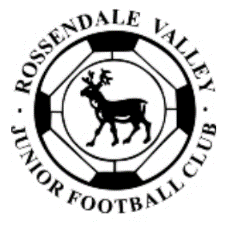 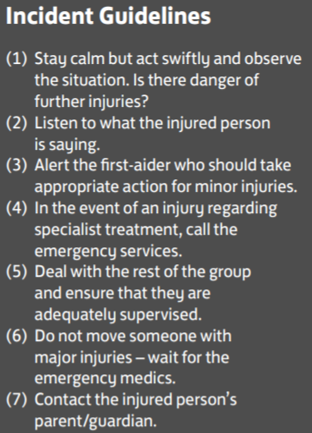 VENUE DETAILSFIRST AID EQUIPMENT AND FACILITY LOCATIONS
ACCESS ROUTES FOR EMERGENCY SERVICESNEAREST HOSPITAL (WITH EMERGENCY DEPARTMENT) DETAILSRISK ASSESSMENT & MITIGATIONSVenue Name:ST PETER’S PLAYING FIELDSVenue Address:ST PETER’S AVENUEHASLINGDENVenue Postcode:BB4 6NZItemLocationDefibrillatorNearys, 425-427 Helmshore Rd, Helmshore, Rossendale BB4 4JRFirst Aid RoomN/ARoute DirectionsAccess To Main Area:TURN OFF ST PETER’S AVENUE THROUGH THE GATE AND FOLLOW THE DRIVEWAY DOWN THE RIGHT-HAND SIDE OF THE UPPER CAR PARK TO THE LOWER PARKING AREAMain Area To Pitch:PITCHES ACCESSIBLE DIRECTLY FROM LOWER PARKING AREAHospital Details:ROYAL BLACKBURN HOSPITALHASLINGDEN RD, BLACKBURNBB2 3HH01254 263555Journey Time:APPROX 18 MINS (7.6 MILES)Nearest Walk-In Centre Address:ROSSENDALE MINOR INJURIES UNITPRIMARY HEALTH CARE CENTRE, BACUP RD, RAWTENSTALLBB4 7PLJourney Time:APPROX 10 MINS (2.6 MILES)Player, spectator or coach suffers injury or incident and requires medical attentionFirst-aid qualified coach to attend every training session or matchGeneral trip hazards on or around pitch could cause incident or injuryPitch to be cleared of any hazardous items on or within vicinity of playing areaPitch hazardous due to slippy/muddy surface, pot holes or dog excrementPitch to be inspected during setup and prior to training/match commencing. Session to be cancelled if pitch deemed unsafeInjury from setting up or packing away equipment before and after sessionsLarger items of equipment (in particular goals) to be carried by a minimum of two adults. Where ladders are required to be used (e.g. placing netting on goals), two adults should be present to ensure ladders are stable and do not present fall hazard.Children should not assist with lifting large items of equipmentInjury from equipment improperly assembled or usedCoaches to check all equipment (specifically goals) to ensure safety of players prior to session starting. All equipment only to be used for intended use case